SEGURO SOCIAL DE SALUD (ESSALUD)AVISO DE CONVOCATORIA PARA CONTRATACIÓN ADMINISTRATIVA DE SERVICIOS (CAS)HOSPITAL NACIONAL ALBERTO SABOGAL SOLOGURENCÓDIGO DE PROCESO: P.S. 008-CAS-HNASS-2017GENERALIDADESObjeto de Contratar los siguientes servicios del Hospital Nacional Alberto Sabogal Sologuren:Dependencia, Unidad Orgánica y/o Área SolicitanteHospital Nacional Alberto Sabogal Sologuren.Dependencia encargada de realizar el proceso de contrataciónOficina de Recursos Humanos del Hospital Nacional Alberto Sabogal Sologuren.Base legalResolución Nª 1029-GCGP-ESSALUD-2015, Directiva Nº 03-GCGP-ESSALUD-2015,” Lineamientos que rigen la cobertura de servicios bajo el régimen especial de Contratación Administrativa de Servicios – CAS”. Ley Nª 29973 – Ley General de  con Discapacidad. Ley N° 23330- “Ley del Servicio Rural y Urbano Marginal de Salud-SERUMS” y su Reglamento (Decreto Supremo N° 005-97-SA).Ley N° 27674 y su Reglamento que establece el acceso de Deportistas de Alto Nivel a  Decreto Supremo N° 008-2007-ED, que dispone que los beneficiados con  “Haya de ” que culminen sus estudios de maestría contarán con una bonificación especial en los concursos públicos de méritos para acceder a una plaza en la administración pública.Resolución de Presidencia Ejecutiva N° 61-2010-SERVIR/PE, que establece los criterios para asignar una bonificación del diez por ciento (10%) en concursos para puestos de trabajo en la administración pública en beneficio del personal licenciado de las Fuerzas Armadas. Otras disposiciones que resulten aplicables al Contrato Administrativo de Servicios. PERFIL DE LOS PUESTOS MEDICO ESPECIALISTA EN PEDIATRIA (P1MES-001) MÉDICO ESPECIALISTA MEDICINA INTENSIVA PEDIÁTRICA (P1MES-002) MEDICO ESPECIALISTA EN NEONATOLOGIA (P1MES-003) MEDICO ESPECIALISTA EN MEDICINA INTENSIVA (P1MES-004)TECNOLOGO MEDICO EN TERAPIA FISICA Y REHABILITACION (P2TM -005)CARACTERÍSTICAS DE LOS PUESTOS Y/O SERVICIOS  MEDICO ESPECIALISTA EN PEDIATRIA (P1MES-001)  Principales funciones a desempeñar:Ejecutar actividades de promoción, prevención, recuperación y rehabilitación de la salud, según la capacidad resolutiva del Centro Asistencial.Examinar, diagnosticar y prescribir tratamientos según protocolos y guías de práctica clínica vigentes.Realizar procedimientos de diagnósticos y terapéuticos en las áreas de su competencia.Conducir el equipo interdisciplinario de salud en el diseño, ejecución, seguimiento y control de los procesos de atención asistencial, en el ámbito de su competencia.Participar en actividades de información, educación y comunicación en promoción de la salud y prevención de la enfermedad.Referir a un establecimiento de salud cuando la condición clínica del paciente lo requiera y en el marco de las normas vigentes.Continuar el tratamiento y/o control de los pacientes contrarreferidos en el Centro Asistencial de origen, según indicación establecida en la contrarreferencia.Elaborar informes y certificados de la prestación asistencial establecidos para el servicio.Registrar las prestaciones asistenciales en la Historia Clínica, los sistemas informáticos y en formularios utilizados en la atención.Brindar información médica sobre la situación de salud al paciente o familiar responsable.Absolver consultas de carácter técnico asistencial y/o administrativo en el ámbito de competencia y emitir el informe correspondiente.Participar en comités y comisiones y suscribir los informes o dictámenes correspondientes, en el ámbito de competencia.Participar en la elaboración del Plan Anual de Actividades e iniciativas corporativas de los Planes de Gestión, en el ámbito de competencia.Elaborar propuestas de mejora y participar en la actualización de Protocolos, Guías de Práctica Clínica, Manuales de Procedimientos y otros documentos técnico-normativos Participar en el diseño y ejecución de proyectos de intervención sanitaria, investigación científica y/o docencia autorizados por las instancias institucionales correspondientes en el marco de las normas vigentes.Participar en el diseño y ejecución de proyectos de intervención sanitara, investigación científica y/o docencia autorizados por las instancias institucionales correspondientes en el marco de las normas vigentes.Realizar las actividades de auditoría médica del Servicio Asistencial y emitir el informe correspondiente en el marco de la norma vigente.Investigar e innovar permanentemente las técnicas y procedimientos relacionados al campo de su especialidad.Cumplir y hacer cumplir las normas y medidas de Bioseguridad y de Seguridad y Salud en el Trabajo en el ámbito de responsabilidad.Participar en la implementación del sistema de control interno y la Gestión de Riesgos que correspondan en el ámbito de sus funciones e informar su cumplimiento.Respetar y hacer respetar los derechos del asegurado, en el marco de la política de humanización de la atención de salud y las normas vigentes.Cumplir con los principios y deberes establecidos en el Código de Ética del Personal del Seguro Social de Salud (ESSALUD), así como no incurrir en las prohibiciones contenidas en él.Mantener informado al jefe inmediato sobre las actividades que desarrolla.Registrar las actividades realizadas en los sistemas de información institucional y emitir informes de su ejecución, cumpliendo estrictamente las disposiciones vigentes.Velar por la seguridad, mantenimiento y operatividad de los bienes asignados para el cumplimiento de sus labores.Realizar visitas médicas en Hospitalización de Pediatría y/o Unidad de Cuidados Críticos. Realizar otras funciones afines en el ámbito de competencia que le asigne el jefe inmediato.  MÉDICO ESPECIALISTA MEDICINA INTENSIVA PEDIÁTRICA (P1MES-002)    Principales funciones a desempeñar:Brindar y cumplir la atención del paciente pediátrico hospitalizado.Ejecutar los procedimientos médicos que requieran los pacientes hospitalizados en el servicio.Participar en acciones de reanimación cardiorespiratoria y tratamiento de soporte correspondiente a pacientes del servicio.Realizar visitas médicas a los pacientes del servicio.Supervisar que la atención y diagnóstico se desarrollen de acuerdo a lo establecido en guías clínicas y procedimientos médicos, así como la codificación internacional de enfermedades y problemas relacionados con la salud.Participar en todas las actividades, estrategias y programas de salud asignados al servicio.Registrar los procedimientos en las historias clínicas, así como verificar el llenado de los formatos de servicio.Reportar la evolución de los pacientes del servicio médico al médico de guardia entrante durante cambio de turno.Consignar el acto médico en la historia clínica, prescribir las indicaciones, exámenes auxiliares y medicación pertinente a los pacientes del servicio, según estándares y normas establecidas.Obtener el consentimiento informado para los diversos actos médicos, según normas del servicio.Informar oportunamente a los padres o tutores del paciente sobre el diagnóstico o tratamiento, procedimientos indicados y pronóstico del trastorno o enfermedad, en el horario establecido.Participar en actividades de Junta Médica cuando sea solicitada su participación.Certificar altas, defunciones de acuerdo a la normatividad vigente.Elaborar informes médicos y otros que resulten de la atención a los pacientes cuando sea el caso.Participar en las actividades de capacitación y docencias a los médicos residentes rotantes en el servicio.Elaborar los documentos de gestión encargados por su jefe inmediato.Cumplir los planes de actividades del servicio.MÉDICO ESPECIALISTA EN NEONATOLOGIA y MEDICINA INTENSIVA (P1MES-003 y P1MES-004)  Principales funciones a desempeñar:Ejecutar actos de diagnóstico, terapéutica y pronóstico, en la atención integral de los pacientes, así como los que se deriven directamente de éstos.Elaboración de la historia clínica veraz y suficiente que contenga las prácticas y procedimientos aplicados al paciente para resolver el problema de salud diagnosticado.Determinar el alta, transferencia, referencia o programar la intervención quirúrgica de los pacientes de la especialidad de acuerdo al daño diagnosticado.Continuar el tratamiento y/o control de los pacientes contra referidos en el Centro Asistencial según Indicación establecida en la contra referencia. Colaborar en investigaciones científicas.Participar en actividades de capacitación.Realizar otras funciones afines en el ámbito de competencia que le asigne el Jefe inmediato.Realizar técnicas y procedimientos específicos de la subespecialidad y de cuidados intensivos Neonatales: ventiloterapia, toracentesis, cateterismo arterial y venoso, nutrición parenteral, Ecografía cardiaca y cerebral entre otras.TECNOLOGO MEDICO EN TERAPIA FISICA Y REHABILITACION (P2TM -005)Principales funciones a desempeñar:Realizar terapia respiratoria individual o grupal aplicando técnicas y procedimientos establecidos.Aplicar agentes físicos, ejercicios terapéuticos y otros a pacientes según indicación médica.Preparar el instrumental, equipos y materiales de trabajo, así como, verificar la provisión necesaria.Participar en actividades de información, educación y comunicación en promoción de la salud y prevención de la enfermedad.Absolver consultas de carácter técnico asistencial y/o administrativo en el ámbito de competencia y emitir el informe correspondiente.Participar en comités y comisiones y suscribir los informes correspondientes, en el ámbito de competencia.Elaborar propuestas de mejora y participar en la actualización de Manuales de Procedimientos y otros documentos técnico-normativos de gestión del Establecimiento de Salud.Participar en la elaboración del Plan Anual de Actividades y Plan de Gestión, en el ámbito de competencia.Participar en el diseño y ejecución de proyectos de intervención sanitaria, investigación científica y/o docencia autorizados por las instancias institucionales correspondientes en el marco de las normas vigentes.Investigar e innovar permanentemente las técnicas y procedimientos relacionados al campo de su especialidad.Cumplir y hacer cumplir las normas y medidas de Bioseguridad y de Seguridad y Salud en el Trabajo en el ámbito de responsabilidad.Participar en la implementación del sistema de control interno y la Gestión de Riesgos que correspondan en el ámbito de sus funciones e informar su cumplimiento.Respetar y hacer respetar los derechos del asegurado, en el marco de la política de humanización de la atención de salud y las normas vigentes.Cumplir con los principios y deberes establecidos en el Código de Ética del Personal del Seguro Social de Salud (ESSALUD), así como no incurrir en las prohibiciones contenidas en él.Mantener informado al jefe inmediato sobre las actividades que desarrolla.Registrar las actividades realizadas en los sistemas de información institucional y emitir informes de su ejecución, cumpliendo las disposiciones vigentes.Velar por la seguridad, mantenimiento y operatividad de los bienes asignados para el cumplimiento de sus labores.Realizar otras funciones que le asigne el jefe inmediato, en el ámbito de su competencia  CONDICIONES ESENCIALES DEL CONTRATOMODALIDAD DE POSTULACIÒNLas personas interesadas en participar en el proceso que cumplan con los requisitos establecidos, deberán seguir los pasos siguientes:Ingresar al link http://ww1.essalud.gob.pe/sisep/  y registrarse en el Sistema de Selección de Personal (SISEP). Culminado el registro, el sistema enviará al correo electrónico consignado del postulante el usuario y clave.El postulante deberá ingresar al SISEP con su respectivo usuario y contraseña e iniciar su postulación a la oferta laboral de su interés registrando sus datos de experiencia y formación.De ser aceptada la postulación, el sistema remitirá formatos al correo electrónico consignado del postulante, señal que indica que la postulación ha culminado exitosamente. La información ingresada por este medio tiene carácter de Declaración Jurada por lo que el postulante podría ser eliminado en cualquier etapa del proceso en caso se observara incumplimiento de lo señalado.	Cada postulante precalificado deberá imprimir los siguientes Formatos de Declaración Jurada 	que el sistema le envió automáticamente al postular:Declaración Jurada de Cumplimiento de requisitos (Formato 1)Declaración Jurada sobre Impedimento y Nepotismo. (Formato 2)Declaración Jurada de Confidencialidad e Incompatibilidad. (Formato 3)Declaración Jurada para Médicos Especialistas que no cuentan con Título de especialista o Constancia emitida por la universidad de haber concluido el Residentado Médico. (Formato4)Declaración Jurada de no Registrar Antecedentes Penales. (Formato 5)La citada información deberá entregarse debidamente firmada y con la impresión dactilar correspondiente, conjuntamente con los documentos que sustentan el currículum vitae descriptivo presentado (formación, experiencia laboral y capacitación) a los miembros de la comisión respectiva durante la etapa que corresponda según lo señalado en el cronograma.Nota: De manera previa a la postulación respectiva, los interesados deberán revisar la información indicada en las “consideraciones que deberá tener en cuenta para postular a los procesos de selección” e “información e instrucciones para participar en los procesos de selección para la contratación administrativa de servicios (CAS)”, que se encuentra ubicada en la ruta http://convocatorias.essalud.gob.pe CRONOGRAMA Y ETAPAS DEL PROCESOEl Cronograma adjunto es tentativo, sujeto a variaciones que se darán a conocer oportunamente.Todas las publicaciones se efectuarán en la Unidad de Recursos Humanos y otros lugares pertinentes.SGGI – Sub Gerencia de Gestión de la Incorporación – GCGP – Sede Central de EsSalud.GCTIC – Gerencia Central de Tecnologías de Información y Comunicaciones.ORRHH – Oficina de Recursos Humanos del Hospital Nacional Alberto Sabogal.En el aviso de publicación de una etapa debe anunciarse la fecha y hora de la siguiente etapa.Se precisa que deberá inscribirse en una sola opción en el sistema SISEP.Cabe indicar que el resultado corresponde a una Pre Calificación sujeta a la posterior verificación de los datos ingresados y de la documentación conexa solicitada DE LA ETAPA DE EVALUACIÓNLa evaluación tiene como puntaje mínimo aprobatorio 55 puntos. Las evaluaciones parciales tienen carácter eliminatorio cuando se desaprueban. La Evaluación Psicotécnica es sólo de carácter eliminatorio. La Evaluación de Conocimientos se desaprueba si no se obtiene un puntaje mínimo de 26 puntos. La Evaluación Curricular se desaprueba si no se cumplen los requisitos generales y específicos establecidos en el Aviso de Convocatoria. La Evaluación Psicológica es obligatoria, mas no es de carácter eliminatorio. La Evaluación Personal se desaprueba si no se obtiene un puntaje mínimo de 11 puntos. (*) Para cada proceso convocado se deberá establecer el puntaje mínimo que será la sumatoria del puntaje asignado a  los criterios de menor valoración planteado en cada factor de evaluación. Asimismo, de acuerdo a lo señalado en las normas vigentes para los profesionales médicos especialistas que postulen a una vacante dentro de la institución ( Contratación Administrativa de Servicios y contratación directa por Reemplazo o Suplencia) que demuestren haber culminado su Residentado Médico en ESSALUD, se les otorgará la bonificación siguiente:Se otorgará un veinticinco por ciento (25%) del puntaje total obtenido en los casos donde el Médico Especialista demuestre documentalmente haber culminado su Residentado Médico en ESSALUD.Se otorgará un diez por ciento (10%) adicional, esto es treinta y cinco por ciento (35%) del puntaje total obtenido en los casos donde el Médico Especialista demuestre documentalmente haber culminado su Residentado Médico en ESSALUD durante el mismo año en el que se efectúa la convocatoria a la que postula.  Con relación al puntaje establecido en las Normas vigentes sobre el lugar de realización del SERUMS dentro del mapa de pobreza elaborado por FONCODES, el criterio a aplicarse es el siguiente:  DOCUMENTACIÓN A PRESENTARDe la presentación de la hoja de vidaLa información consignada en el Currículum Vitae u Hoja de Vida tiene carácter de declaración jurada, por lo que el postulante será responsable de la información consignada en dicho documento y se somete al proceso de fiscalización posterior que lleva a cabo la entidad.Los documentos presentados por los postulantes no serán devueltos.Documentación adicionalDeclaraciones Juradas (formatos 1, 2, 3, 4 de corresponder y 5) y Currículum Vitae documentado y foliado, detallando los aspectos de formación, experiencia laboral y capacitación de acuerdo a las instrucciones indicadas en la página Web.Los formatos de Declaración Jurada que el SISEP le envió al postulante de manera automática al correo electrónico consignado al momento de la postulación, deberán descargarse, imprimirse y presentarse debidamente firmados y con impresión dactilar. En caso de corresponder, otros documentos a presentar deben descargarse de la página Web: www.essalud.gob.pe (link: Contratación Administrativa de Servicios – Convocatorias).DE LA DECLARATORIA DE DESIERTO O CANCELACIÓN DEL PROCESODeclaratoria del Proceso como DesiertoEl proceso puede ser declarado desierto en alguno de los siguientes supuestos:Cuando no se presentan postulantes al proceso de selección.Cuando ninguno de los postulantes cumple con los requisitos mínimos.Cuando habiendo cumplido los requisitos mínimos, ninguno de los postulantes obtiene puntaje mínimo en las etapas de evaluación del proceso.Cancelación del Proceso de SelecciónEl proceso puede ser cancelado en alguno de los siguientes supuestos, sin que sea responsabilidad de la entidad:Cuando desaparece la necesidad del servicio de la entidad con posterioridad al inicio del proceso de selección.Por restricciones presupuestales.Otros supuestos debidamente justificados.CARGOESPECIALIDADCÓDIGORETRIBUCIÓN MENSUALCANTIDAD AREA / DEPENDENCIAMédico EspecialistaPediatríaP1MES-001S/ 6,500.0005Área de PediatríaMédico EspecialistaMedicina Intensiva PediátricaP1MES-002S/ 6,500.0004Área de PediatríaMédico EspecialistaNeonatologíaP1MES-003S/ 6,500.0002UCI NeonatologíaMédico EspecialistaMedicina IntensivaP1MES-004S/ 6,500.0003UCI NeonatologíaTecnólogo Médico Terapia física y RehabilitaciónP2TM-005S/ 3,400.0003Unidades CríticasTotal Total Total Total       17      17REQUISITOSESPECÍFICOSDETALLEFormación GeneralPresentar copia simple del Título Profesional Universitario de Médico Cirujano, Diploma de Colegiatura y Resolución de SERUMS correspondiente a la profesión (Indispensable).Presentar copia simple del Título de Especialista y Registro Nacional de Especialista y Sub especialidad de corresponder. (Indispensable)Contar con habilidad Profesional vigente a la fecha de inscripción correspondiente a la profesión. (IndispensablePresentar copia simple del Título Profesional o Constancia de Egresado de la Sub especialidad Pediátrica en: Cardiología, Endocrinología, Neurología, Gastroenterología, Infectología, Hematología u Oncología Pediátrica (Indispensable)Experiencia LaboralAcreditar experiencia laboral mínima de tres (03) años en funciones asistenciales afines a la especialidad requerida, incluyendo el Residentado Médico. (Indispensable)Se considerará la experiencia laboral en entidades públicas y/o privadas y la efectuada bajo la modalidad de Servicios No Personales u Honorarios Profesionales siempre que el postulante adjunte documentación por la que pruebe haber prestado servicios en dicha condición laboral por el periodo que acredita.No se considerará como experiencia laboral: Trabajos Ad Honorem, ni Pasantías, ni prácticas.CapacitaciónAcreditar actividades de capacitación y/o actualización profesional afín a la profesión, equivalente a 51 horas o 03 créditos, realizadas a partir del año 2012 a la fecha. (Indispensable)Conocimientos complementarios para el cargoManejo de Ofimática (nivel usuario): Word, Excel, Power Point e Internet a nivel básico. Manejo de Idioma Inglés a nivel básico.Habilidades o CompetenciasGENÉRICAS: Actitud de servicio, ética e integridad, compromiso y responsabilidad, orientación a   resultados, trabajo en equipo.ESPECÍFICAS: Pensamiento estratégico, comunicación efectiva,   planificación y organización, capacidad de análisis y capacidad de respuesta al cambio.Motivo de contrataciónCAS Nuevo.REQUISITOSESPECÍFICOSDETALLEFormación GeneralPresentar copia simple del Título Profesional Universitario de Médico Cirujano, Diploma de Colegiatura y Resolución de SERUMS correspondiente a la profesión (Indispensable).Presentar copia simple del Título de Especialista o Constancia de Egresado del Residentado Médico en Pediatría (Indispensable).Contar con habilidad Profesional vigente a la fecha de inscripción correspondiente a la profesión. (Indispensable).Presentar constancia de egresado de la Sub Especialidad en Medicina Intensiva Pediátrica, de corresponder. (Indispensable)Experiencia LaboralAcreditar como mínimo experiencia laboral de dos años (02) en actividades y/o funciones afines a la sub especialidad incluyendo el Residentado Médico de la Sub Especialidad de Medicina Intensiva Pediátrica. (Indispensable)Acreditar experiencia mínima de dos (02) años como Pediatra en el manejo de paciente crítico en una Unidad de Cuidados Intensivos o Unidad de Trauma Shock de un Servicio de Emergencia Pediátrica o en una Unidad de Intermedios Pediátricos. (Indispensable)Se considerará la experiencia laboral en entidades públicas y/o privadas y la efectuada bajo la modalidad de Servicios No Personales u Honorarios Profesionales siempre que el postulante adjunte documentación por la que pruebe haber prestado servicios en dicha condición laboral por el periodo que acredita.No se considerará como experiencia laboral: Trabajos Ad Honorem, ni Pasantías, ni prácticas.CapacitaciónAcreditar actividades de capacitación y/o actualización profesional afín a la profesión, equivalente a 40 horas, realizadas a partir del año 2011 a la fecha. (Indispensable)Conocimientos complementarios para el cargoManejo de Ofimática (nivel usuario): Word, Excel, Power Point e Internet a nivel básico. Manejo de Idioma Inglés a nivel básico.Habilidades o CompetenciasGENÉRICAS: Actitud de servicio, ética e integridad, compromiso y responsabilidad, orientación a   resultados, trabajo en equipo.ESPECÍFICAS: Pensamiento estratégico, comunicación efectiva,   planificación y organización, capacidad de análisis y capacidad de respuesta al cambio.Motivo de contrataciónCAS Nuevo.REQUISITOSESPECÍFICOSDETALLEFormación GeneralPresentar copia simple del Título Profesional Universitario de Médico Cirujano, Diploma de Colegiatura y Resolución de SERUMS correspondiente a la profesión (Indispensable).Contar con habilidad Profesional vigente a la fecha de inscripción correspondiente a la profesión. (Indispensable).Presentar copia simple del Título de Especialista en Pediatría, copia simple del Título de Sub Especialidad en Neonatología o Constancia de haber culminado el Residentado de Neonatología expedido por la universidad y/o Pediatra con entrenamiento en Cuidado Intensivo neonatal no menor 12 meses, exclusivo para la Unidad. (Indispensable)Presentar copia del Registro Nacional de Especialista en Pediatría y sub especialidad de corresponder.(Indispensable)Experiencia LaboralAcreditar experiencia laboral mínima de tres (03) años en funciones asistenciales afines a la especialidad requerida, incluyendo el Residentado Médico. (Indispensable)Acreditar experiencia laboral mínima de dos (02) años en funciones afines a la Sub Especialidad requerida incluyendo el Residentado Médico. (Indispensable)Se considerará la experiencia laboral en entidades públicas y/o privadas y la efectuada bajo la modalidad de Servicios No Personales u Honorarios Profesionales siempre que el postulante adjunte documentación por la que pruebe haber prestado servicios en dicha condición laboral por el periodo que acredita.No se considerará como experiencia laboral: Trabajos Ad Honorem, ni Pasantías, ni prácticas.CapacitaciónAcreditar actividades de capacitación y/o actualización profesional afín a la profesión, equivalente a 51 horas o 03 créditos, realizadas a partir del año 2012 a la fecha. (Indispensable)Acreditación en reanimación cardiopulmonar neonatal. (Indispensable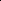 Dominar técnicas y procedimientos específicos de la subespecialidad y de cuidados intensivos Neonatales: ventiloterapia, toracentesis, cateterismo arterial y venoso, nutrición parenteral, Ecografía cardiaca y cerebral entre otras. (Deseable)Conocimientos complementarios para el cargoManejo de Ofimática (nivel usuario): Word, Excel, Power Point e Internet a nivel básico. Manejo de Idioma Inglés a nivel básico.Habilidades o CompetenciasGENÉRICAS: Actitud de servicio, ética e integridad, compromiso y responsabilidad, orientación a   resultados, trabajo en equipo.ESPECÍFICAS: Pensamiento estratégico, comunicación efectiva,   planificación y organización, capacidad de análisis y capacidad de respuesta al cambio.Motivo de contrataciónCAS Nuevo.REQUISITOSESPECÍFICOSDETALLEFormación GeneralPresentar copia simple del Título Profesional Universitario de Presentar copia simple del Título Profesional Universitario de Médico Cirujano, Diploma de Colegiatura y Resolución de SERUMS correspondiente a la profesión (Indispensable).Presentar copia simple del Título de Especialista en Pediatría (Indispensable).Contar con habilidad Profesional vigente a la fecha de inscripción correspondiente a la profesión. (Indispensable).Presentar constancia de egresado de la Sub Especialidad en Medicina Intensiva Pediátrica o Pediatra-Neonatologo de corresponder. (Indispensable).Presentar copia del Registro Nacional de Especialista en Pediatría y sub especialidad de corresponder. (Indispensable)Experiencia LaboralAcreditar como mínimo experiencia laboral de dos años (02) en actividades y/o funciones afines a la sub especialidad incluyendo el Residentado Médico de la Sub Especialidad de Medicina Intensiva Pediátrica o Pediatra Neonatologo. (Indispensable)Acreditar experiencia mínima de 02 años como Pediatra en el manejo de paciente crítico en una Unidad de Cuidados Intensivos Neonatales. (IndispensableSe considerará la experiencia laboral en entidades públicas y/o privadas y la efectuada bajo la modalidad de Servicios No Personales u Honorarios Profesionales siempre que el postulante adjunte documentación por la que pruebe haber prestado servicios en dicha condición laboral por el periodo que acredita. No se considerará como experiencia laboral: Trabajos Ad Honorem, en domicilio, ni Pasantías.CapacitaciónAcreditar actividades de capacitación y/o actualización profesional afín a la profesión, equivalente a 40 horas, realizadas a partir del año 2011 a la fecha. (Indispensable)Conocimientos complementarios para el cargoManejo de Ofimática (nivel usuario): Word, Excel, Power Point e Internet a nivel básico. Manejo de Idioma Inglés a nivel básico.Habilidades o CompetenciasGENÉRICAS: Actitud de servicio, ética e integridad, compromiso y responsabilidad, orientación a   resultados, trabajo en equipo.ESPECÍFICAS: Pensamiento estratégico, comunicación efectiva,   planificación y organización, capacidad de análisis y capacidad de respuesta al cambio.Motivo de contrataciónCAS Nuevo.REQUISITOS ESPECÍFICOSDETALLEFormación generalPresentar copia simple del Título Profesional Universitario de Tecnólogo Médico en la especialidad de Terapia Fisica y Rehabilitación y Resolución del SERUMS correspondiente a la profesión. (Indispensable) Contar con Colegiatura y Habilitación profesional vigente. (Indispensable)Acreditar especialidad en Terapia Cardio-Respiratoria, Certificado por una Universidad o Centro de Referencia. (Indispensable)Experiencia laboralAcreditar experiencia laboral mínima de un (01) año en el desempeño de funciones a fines a la profesión y/o cargo en el ámbito asistencial, con posterioridad al Título Profesional, excluyendo el SERUMS. (Indispensable).Se considerará la experiencia laboral en Entidades Públicas y/o Privadas y la efectuada bajo la modalidad de Servicios No Personales u Honorarios Profesionales siempre que el postulante adjunte documentación por la que pruebe haber prestado servicios en dicha condición laboral por el periodo que acredita. No se considerará como experiencia laboral: Trabajos Ad Honorem, en domicilio, ni Pasantías.CapacitaciónAcreditar actividades de capacitación y/o actualización profesional afín a la profesión, equivalente a 51 horas o 03 créditos, realizadas a partir del año 2012 a la fecha. (Indispensable)Dominio de técnicas y procedimientos: Ventilación no Invasiva, Destete Difícil, Ventilación Prolongada, Técnicas de Expansión Torácica, Técnicas de Higiene Bronquial, Monitoreo Ventilatorio, Monitoreo de Función Diafragmática, Monitoreo Trabajo Respiratorio, Ventilación en Casos Especiales. (Deseable)Conocimientos complementarios para el puesto y/o cargoManejo de Ofimática: Word, Excel, Power Point, Internet a nivel Básico. (Indispensable)Habilidades o CompetenciasGENÉRICAS: Actitud de servicio, ética e integridad, compromiso y responsabilidad, orientación a resultados, trabajo en equipo.ESPECÍFICAS: Pensamiento estratégico, comunicación efectiva, planificación y organización, capacidad de análisis y capacidad de respuesta al cambio.Motivo de contrataciónCAS Nuevo.CONDICIONESDETALLELugar de prestación del servicioDe acuerdo a lo especificado en el numeral 1. Objeto de la convocatoriaDuración del contratoInicio: Junio del 2017Término : 30 de Junio del 201.  (Sujeto a renovación)Remuneración MensualDe acuerdo a lo especificado en el numeral 1. Objeto de la convocatoriaOtras condiciones del contratoDisponibilidad Inmediata.Motivo de ContrataciónCAS Nuevo.ETAPAS DEL PROCESOETAPAS DEL PROCESOFECHA Y HORAAREA RESPONSABLE1Aprobación de Convocatoria 26 de Mayo del 2017SGGI2Publicación de la convocatoria en el Servicio Nacional del Empleo 10 días anteriores a la convocatoriaSGGICONVOCATORIACONVOCATORIA3Publicación en la página Web institucional y marquesinas informativas09 de Junio del 2017SGGI-GCTIC-ORRHH4Inscripción a través del Sistema de Selección de Personal(SISEP) ww1.essalud.gob.pe/sisep/postular_oportunidades.htm Del 13 de Junio al 15 de Junio del 2017 SGGI-GCTIC-ORRHHSELECCIÓNSELECCIÓN5Resultados de Precalificación Curricular según Información del SISEP16 de Junio del 2017 a partir de las 15:00 horas, en la página Web  institucional y en las marquesinas de la Oficina de Recursos Humanos, del Hospital Nacional Alberto Sabogal Sologuren  Jr. Colina 1081 - Bellavista, CallaoSGGI – GCTIC-ORRHH6Evaluación Psicotécnica 19 de Junio del 2017 a partir de las 09:30 ORRHH7Resultados de la Evaluación Psicotécnica19 de Junio del 2017 a partir de las 16:00 horas, en la página Web  institucional y en las marquesinas de la Oficina de Recursos Humanos, del Hospital Nacional Alberto Sabogal Sologuren ORRHH8Evaluación de Conocimientos 20 de Junio del 2017 a partir  de las 9:30ORRHH9Resultados de Evaluación de Conocimientos 20 de Junio  del 2017 a partir de las 16:00 horas en la página Web  institucional y en las marquesinas de la Oficina de Recursos Humanos, del Hospital Nacional Alberto Sabogal.ORRHH10Recepción de C.V. documentados de postulantes aprobados21 de Junio del 2017 a partir de las 8:30 a 15:00 horas en la la Oficina de Recursos Humanos, del Hospital Nacional Alberto Sabogal Sologuren  Jr. Colina 1081 - Bellavista, CallaoORRHH11Evaluación del C.V. u Hoja de VidaA partir del 22 de Junio del 2017ORRHH12Publicación de resultados de la Evaluación Curricular u Hoja de Vida 22 de Junio del 2017                              a partir de las 16:00 horas, en la página Web  institucional y en las marquesinas de la Oficina de Recursos Humanos, del Hospital Nacional Alberto Sabogal Sologuren  Jr. Colina 1081 - Bellavista, CallaoORRHH13Evaluación Psicológica23 de Junio del 2017 a las 09:00 horasORRHH14Entrevista Personal23 de Junio del 2017 a las 10:00 horas ORRHH15Publicación de resultados de la Entrevista Personal23 de Junio del 2017 a partir de las 16:00 horas en la página Web  institucional y en las marquesinas de la Oficina de Recursos Humanos, del Hospital Nacional Alberto Sabogal Sologuren  Jr. Colina 1081 - Bellavista, CallaoORRHH16Publicación del Resultado Final23 de Junio del 2017 a partir de las 16:00 horas en la página Web  institucional y en las marquesinas de la Oficina de Recursos Humanos, del Hospital Nacional Alberto Sabogal Sologuren  Jr. Colina 1081 - Bellavista, CallaoORRHHSUSCRIPCIÓN Y REGISTRO DEL CONTRATOSUSCRIPCIÓN Y REGISTRO DEL CONTRATO17Suscripción del ContratoA partir del 26 de Junio del 2017ORRHHEVALUACIONESEVALUACIONESPESOPUNTAJE MÍNIMOPUNTAJE MÁXIMOEVALUACIÓN PRE CURRICULAR (VÍA INFORMACIÓN DEL SISEP)EVALUACIÓN PRE CURRICULAR (VÍA INFORMACIÓN DEL SISEP)EVALUACIÓN PSICOTÉCNICA EVALUACIÓN PSICOTÉCNICA EVALUACIÓN DE CONOCIMIENTOSEVALUACIÓN DE CONOCIMIENTOS50%2650EVALUACIÓN CURRICULAR (HOJAS DE VIDA)EVALUACIÓN CURRICULAR (HOJAS DE VIDA)30%1830a.Formación: b.Experiencia Laboral: c.Capacitación:EVALUACION PSICOLOGICAEVALUACION PSICOLOGICAEVALUACIÓN PERSONALEVALUACIÓN PERSONAL20%1120PUNTAJE TOTALPUNTAJE TOTAL100%55100Ubicación según FONCODESBonificación sobre puntaje finalQuintil 115 %Quintil 210 %Quintil 35 %Quintil 42 %Quintil 50 %